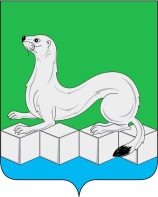 Российская ФедерацияИркутская областьАдминистрацияМуниципального района Усольского районного муниципального образованияПОСТАНОВЛЕНИЕОт 	23.12.2020г.								№ 889р.п. БелореченскийО внесении изменений в муниципальную программу«Развитие физической культуры и массового спорта» на  2020-2025 годы В связи с корректировкой объема бюджетных ассигнований на финансовое обеспечение реализации мероприятий муниципальной программы «Развитие физической культуры и массового спорта» на 2020-2025 годы, в соответствии с главой 5 Порядка принятия решений о разработке, формировании, утверждении, реализации и оценки эффективности реализации муниципальных программ муниципального района Усольского районного муниципального образования, утвержденного постановлением администрации муниципального района Усольского районного муниципального образования от 21 февраля 2019 года №229 (в редакции от 27 июля 2020 года № 474), руководствуясь статьями 6, 22 и 46 Устава Усольского районного муниципального образования, администрация муниципального района Усольского районного муниципального образования ПОСТАНОВЛЯЕТ:1. Внести в муниципальную программу «Развитие физической культуры и массового спорта» на 2020-2025 годы, утвержденную постановлением администрации муниципального района Усольского районного муниципального образования  от 01 ноября 2019г. №1101 (в редакции от 01 октября 2020 года № 715) следующие изменения:1.1. в паспорте  муниципальной программы графу «Объемы финансирования муниципальной программы по источникам и срокам» изложить в следующей редакции:1.2. абзац 3 раздела 6 изложить в следующей редакции: «Общий объем финансирования на 2020 –2025 годы составляет 15144,14 тыс. руб., в том числе по годам:2020 год – 3786,45 тыс.руб.;2021 год – 2271,54 тыс.руб.;2022 год – 2271,54 тыс.руб.;2023 год – 2271,54 тыс.руб.;2024 год – 2271,54 тыс.руб.;2025 год – 2271,54 тыс.руб.из них средства бюджета субъекта Российской Федерации – 595,89 тыс.руб., в том числе по годам:2020 год – 595,89 тыс.руб.;2021 год – 0,00 тыс.руб.;2022 год – 0,00 тыс.руб.;2023 год – 0,00 тыс.руб.;2024 год – 0,00 тыс.руб.;2025 год – 0,00 тыс.руб.из них средства бюджета МР УРМО 14548,25 тыс. руб., в том числе по годам: 2020 год – 3190,55 тыс.руб.;2021 год – 2271,54 тыс.руб.;2022 год – 2271,54 тыс.руб.;2023 год – 2271,54 тыс.руб.;2024 год – 2271,54 тыс.руб.;2025 год – 2271,54 тыс.руб.»1.3. Приложения 1, 2, 3, 4, 5 к муниципальной программе изложить в новой редакции (прилагаются).2.Комитету по экономике и финансам администрации муниципального района Усольского районного муниципального образования (Касимовская Н.А.) учесть данные изменения при финансировании мероприятий муниципальной программы «Развитие физической культуры и массового спорта». 3.Отделу по организационной работе (Пономарева С.В.) опубликовать настоящее постановление в газете «Официальный вестник Усольского района» и в сетевом издании «Официальный сайт администрации Усольского района» в информационно – телекоммуникационной сети «Интернет» (www.usolie-raion.ru).4. Настоящее постановление вступает в силу после дня его официального опубликования.5. Контроль за исполнением настоящего постановления возложить на первого заместителя мэра Дубенкову И.М.Мэр муниципального районаУсольского районного муниципального образования					В.И.МатюхаПриложение 1к муниципальной программе «Развитие физической культуры и массового спорта»Перечень подпрограмм, основных мероприятий, мероприятий муниципальной программы«Развитие физической культуры и массового спорта»  (наименование муниципальной программы)Приложение 2к муниципальной программе «Развитие физической культуры и массового спорта»Сведения о составе и значениях целевых показателей муниципальной программы«Развитие физической культуры и массового спорта»  (наименование муниципальной программы)Приложение 3к муниципальной программе «Развитие физической культуры и массового спорта»Ресурсное обеспечение реализации муниципальной программы за счет средств бюджета муниципального района Усольского районного муниципального образования «Развитие физической культуры и массового спорта»  (наименование муниципальной программы)Приложение 4к муниципальной программе «Развитие физической культуры и массового спорта»Прогнозная (справочная) оценка ресурсного обеспечения реализации муниципальной программы за счет всех источников финансирования«Развитие физической культуры и массового спорта»  (наименование муниципальной программы)Приложение 5к муниципальной программе «Развитие физической культуры и массового спорта»Обоснование затрат по мероприятиям муниципальной программыОбъемы финансирования муниципальной программы по источникам и срокамОбщий объем финансирования на 2020 –2025 годы составляет 15144,14 тыс. руб., в том числе по годам:2020 год – 3786,45 тыс.руб.;2021 год – 2271,54 тыс.руб.;2022 год – 2271,54 тыс.руб.;2023 год – 2271,54 тыс.руб.;2024 год – 2271,54 тыс.руб.;2025 год – 2271,54 тыс.руб.из них средства бюджета субъекта Российской Федерации – 595,89 тыс.руб., в том числе по годам:2020 год – 595,89 тыс.руб.;2021 год – 0,00 тыс.руб.;2022 год – 0,00 тыс.руб.;2023 год – 0,00 тыс.руб.;2024 год – 0,00 тыс.руб.;2025 год – 0,00 тыс.руб.из них средства бюджета МР УРМО 14548,25 тыс. руб., в том числе по годам: 2020 год – 3190,55 тыс.руб.;2021 год – 2271,54 тыс.руб.;2022 год – 2271,54 тыс.руб.;2023 год – 2271,54 тыс.руб.;2024 год – 2271,54 тыс.руб.;2025 год – 2271,54 тыс.руб.№
п/пНаименование подпрограммы, основного мероприятия, мероприятияИсполнительСрокСрокОжидаемый конечный результат реализации подпрограммы, основного мероприятия, мероприятияЦелевые показатели муниципальной программы (подпрограммы), на достижение которых оказывается влияние№
п/пНаименование подпрограммы, основного мероприятия, мероприятияИсполнительначала реализацииокончания реализацииОжидаемый конечный результат реализации подпрограммы, основного мероприятия, мероприятияЦелевые показатели муниципальной программы (подпрограммы), на достижение которых оказывается влияние12345671.Основное мероприятие 1. «Организация вовлечения  населения в занятие физической культурой и массовым спортом»Ответственный исполнитель:Отдел по развитию физической культуры, спорту и туризму.Соисполнитель:Комитет по образованию202020251.Увеличение доли населения, систематически занимающегося физической культурой и спортом, в общей численности населения Усольского района в возрасте 3 -79 лет с 34,0 в 2019 году до 57,0 % в 2025 году;2. Увеличение доли детей и молодежи, систематически занимающихся физической культурой и спортом,  в общей численности детей и молодежи в возрасте 3 – 29 лет с 60 % в 2019 году до 90,0 % в 2025 году.1. Доля населения, систематически занимающегося физической культурой и спортом, в общей численности населения Усольского района в возрасте 3 -79 лет;2. Доля детей и молодежи, систематически занимающихся физической культурой и спортом,  в общей численности детей и молодежи в возрасте 3 – 29 лет.1.1.Мероприятие 1.1.«Организация и проведение спортивно-оздоровительных районных мероприятий и участие в областных спортивных мероприятиях, приобретение спортивного инвентаря для проведения спортивно-массовых мероприятий»Ответственный исполнитель:Отдел по развитию физической культуры, спорту и туризму20202025Увеличение доли населения, систематически занимающегося физической культурой и спортом, в общей численности населения Усольского района в возрасте 3 -79 лет с 34,0 в 2019 году до 57,0 % в 2025 году.Доля населения, систематически занимающегося физической культурой и спортом, в общей численности населения Усольского района в возрасте 3 -79 лет.1.2.Мероприятие 1.2.«Организация и проведениесоревнований спортивно-массовых мероприятий  среди школьных команд Усольского района,  приобретение спортивного инвентаря и материалов для проведения спортивно-массовых мероприятий»Соисполнитель:Комитет по образованию2020  2025Увеличение доли детей и молодежи, систематически занимающихся физической культурой и спортом,  в общей численности детей и молодежи в возрасте 3 – 29 лет с 60 % в 2019 году до 90,0 % в 2025 году.Доля детей и молодежи, систематически занимающихся физической культурой и спортом,  в общей численности детей и молодежи в возрасте 3 – 29 лет.1.3.Мероприятие 1.3.«Организация и проведение спортивных мероприятий отделений МБУ ДО «ДЮСШ» (соревнования, турниры, чемпионаты, первенства, спортивные сборы)  и участие в областных и Всероссийских соревнованиях»Соисполнитель:Комитет по образованию.Участник:МБУ ДО«ДЮСШ»20202025Увеличение доли детей и молодежи, систематически занимающихся физической культурой и спортом,  в общей численности детей и молодежи в возрасте 3 – 29 лет с 60 % в 2019 году до 90,0 % в 2025 году.Доля детей и молодежи, систематически занимающихся физической культурой и спортом,  в общей численности детей и молодежи в возрасте 3 – 29 лет.1.4.Мероприятие 1.4.«Организация и проведение спортивных мероприятий спортивных объединений МБУ ДО «РЦВР» (соревнования, турниры, чемпионаты, первенства, спортивные сборы)  и участие в областных и Всероссийских соревнованиях»Соисполнитель:Комитет по образованию.Участник:МБУ ДО«РЦВР»20202025Увеличение доли детей и молодежи, систематически занимающихся физической культурой и спортом,  в общей численности детей и молодежи в возрасте 3 – 29 лет с 60 % в 2019 году до 90,0 % в 2025 году.Доля детей и молодежи, систематически занимающихся физической культурой и спортом,  в общей численности детей и молодежи в возрасте 3 – 29 лет.1.5.Мероприятие 1.5. «Устройство ограждения спортивных объектов и устройство септика при хоккейной раздевалке по адресу: р.п. Мишелевка, ул. Комарова, 1»Ответственный исполнитель: Отдел по развитию физической культуры, спорту и туризму, администрация Мишелевского муниципального образования202020251.Увеличение доли населения, систематически занимающегося физической культурой и спортом, в общей численности населения Усольского района в возрасте 3 -79 лет с 34,0 в 2019 году до 57,0 % в 2025 году;2. Увеличение доли детей и молодежи, систематически занимающихся физической культурой и спортом,  в общей численности детей и молодежи в возрасте 3 – 29 лет с 60 % в 2019 году до 90,0 % в 2025 году.1. Доля населения, систематически занимающегося физической культурой и спортом, в общей численности населения Усольского района в возрасте 3 -79 лет;2. Доля детей и молодежи, систематически занимающихся физической культурой и спортом,  в общей численности детей и молодежи в возрасте 3 – 29 лет.1.6.Мероприятие 1.6. «Устройство веревочного парка по адресу с.Сосновка, на пересечении ул. Победы и Лесной»Ответственный исполнитель: Отдел по развитию физической культуры, спорту и туризму, администрация Сосновского муниципального образования202020251.Увеличение доли населения, систематически занимающегося физической культурой и спортом, в общей численности населения Усольского района в возрасте 3 -79 лет с 34,0 в 2019 году до 57,0 % в 2025 году;2. Увеличение доли детей и молодежи, систематически занимающихся физической культурой и спортом,  в общей численности детей и молодежи в возрасте 3 – 29 лет с 60 % в 2019 году до 90,0 % в 2025 году.1. Доля населения, систематически занимающегося физической культурой и спортом, в общей численности населения Усольского района в возрасте 3 -79 лет;2. Доля детей и молодежи, систематически занимающихся физической культурой и спортом,  в общей численности детей и молодежи в возрасте 3 – 29 лет.1.7.Мероприятие 1.7.  «Устройство малой спортивной площадки в с.Целоты»Ответственный исполнитель: Отдел по развитию физической культуры, спорту и туризму, администрация Большееланского муниципального образования202020251.Увеличение доли населения, систематически занимающегося физической культурой и спортом, в общей численности населения Усольского района в возрасте 3 -79 лет с 34,0 в 2019 году до 57,0 % в 2025 году;2. Увеличение доли детей и молодежи, систематически занимающихся физической культурой и спортом,  в общей численности детей и молодежи в возрасте 3 – 29 лет с 60 % в 2019 году до 90,0 % в 2025 году.1. Доля населения, систематически занимающегося физической культурой и спортом, в общей численности населения Усольского района в возрасте 3 -79 лет;2. Доля детей и молодежи, систематически занимающихся физической культурой и спортом,  в общей численности детей и молодежи в возрасте 3 – 29 лет.1.8.Мероприятие 1.8.  «Приобретение спортивного  инвентаря и экипировки для занятий лыжным спортом»Ответственный исполнитель: Отдел по развитию физической культуры, спорту и туризму, администрация Раздольинского муниципального образования202020251.Увеличение доли населения, систематически занимающегося физической культурой и спортом, в общей численности населения Усольского района в возрасте 3 -79 лет с 34,0 в 2019 году до 57,0 % в 2025 году;2. Увеличение доли детей и молодежи, систематически занимающихся физической культурой и спортом,  в общей численности детей и молодежи в возрасте 3 – 29 лет с 60 % в 2019 году до 90,0 % в 2025 году.1. Доля населения, систематически занимающегося физической культурой и спортом, в общей численности населения Усольского района в возрасте 3 -79 лет;2. Доля детей и молодежи, систематически занимающихся физической культурой и спортом,  в общей численности детей и молодежи в возрасте 3 – 29 лет.1.9.Мероприятие 1.9.  «Приобретение спортивного оборудования в физкультурно-оздоровительный комплекс "Лидер" р.п.Белореченский»Ответственный исполнитель: Отдел по развитию физической культуры, спорту и туризму, администрация Белореченского муниципального образования202020251.Увеличение доли населения, систематически занимающегося физической культурой и спортом, в общей численности населения Усольского района в возрасте 3 -79 лет с 34,0 в 2019 году до 57,0 % в 2025 году;2. Увеличение доли детей и молодежи, систематически занимающихся физической культурой и спортом,  в общей численности детей и молодежи в возрасте 3 – 29 лет с 60 % в 2019 году до 90,0 % в 2025 году.1. Доля населения, систематически занимающегося физической культурой и спортом, в общей численности населения Усольского района в возрасте 3 -79 лет;2. Доля детей и молодежи, систематически занимающихся физической культурой и спортом,  в общей численности детей и молодежи в возрасте 3 – 29 лет.1.10.Мероприятие 1.10.  «Проведение историко-культурной экспертизы земельного участка с кадастровым номером 38:16:000012:368 для строительства "Физкультурно-оздоровительного комплекса с универсальным игровым" в р.п.Мишелевка»Ответственный исполнитель: Отдел по развитию физической культуры, спорту и туризму, администрация Мишелевского муниципального образования202020251.Увеличение доли населения, систематически занимающегося физической культурой и спортом, в общей численности населения Усольского района в возрасте 3 -79 лет с 34,0 в 2019 году до 57,0 % в 2025 году;2. Увеличение доли детей и молодежи, систематически занимающихся физической культурой и спортом,  в общей численности детей и молодежи в возрасте 3 – 29 лет с 60 % в 2019 году до 90,0 % в 2025 году.1. Доля населения, систематически занимающегося физической культурой и спортом, в общей численности населения Усольского района в возрасте 3 -79 лет;2. Доля детей и молодежи, систематически занимающихся физической культурой и спортом,  в общей численности детей и молодежи в возрасте 3 – 29 лет.2.Основное мероприятие 2.«Укрепление материально-технической базы муниципальных учреждений»Ответственный исполнитель:Отдел по развитию физической культуры, спорту и туризму 20202025 Сумма средств бюджетов всех уровней, выделенных на приобретение спортивного оборудования и инвентаря ежегодно – 0,00 руб.  Сумма средств бюджетов всех уровней, выделенных на приобретение спортивного оборудования и инвентаря в течение отчетного периода.2.1.Мероприятие 2.1. «Приобретение спортивного оборудования 
и инвентаря для оснащения муниципальных организаций, осуществляющих деятельность 
в сфере физической культуры и спорта»Ответственный исполнитель:Отдел по развитию физической культуры, спорту и туризму,МБУ ДО«ДЮСШ»20202025Сумма средств бюджетов всех уровней, выделенных на приобретение спортивного оборудования и инвентаря ежегодно –0,00 руб.  Сумма средств бюджетов всех уровней, выделенных на приобретение спортивного оборудования и инвентаря в течение отчетного периода.№ п/пНаименование целевого показателяЕд. изм.Значения целевых показателейЗначения целевых показателейЗначения целевых показателейЗначения целевых показателейЗначения целевых показателейЗначения целевых показателейЗначения целевых показателейЗначения целевых показателей№ п/пНаименование целевого показателяЕд. изм.2018г.2019г.2020г.2021г.2022г.2023г.2024г.2025г.1234567891011Муниципальная программа «Развитие физической культуры и массового спорта» Муниципальная программа «Развитие физической культуры и массового спорта» Муниципальная программа «Развитие физической культуры и массового спорта» Муниципальная программа «Развитие физической культуры и массового спорта» Муниципальная программа «Развитие физической культуры и массового спорта» Муниципальная программа «Развитие физической культуры и массового спорта» Муниципальная программа «Развитие физической культуры и массового спорта» Муниципальная программа «Развитие физической культуры и массового спорта» Муниципальная программа «Развитие физической культуры и массового спорта» Муниципальная программа «Развитие физической культуры и массового спорта» Муниципальная программа «Развитие физической культуры и массового спорта» 1.Основное мероприятие 1. «Организация вовлечения  населения в занятие физической культурой и массовым спортом»Основное мероприятие 1. «Организация вовлечения  населения в занятие физической культурой и массовым спортом»Основное мероприятие 1. «Организация вовлечения  населения в занятие физической культурой и массовым спортом»Основное мероприятие 1. «Организация вовлечения  населения в занятие физической культурой и массовым спортом»Основное мероприятие 1. «Организация вовлечения  населения в занятие физической культурой и массовым спортом»Основное мероприятие 1. «Организация вовлечения  населения в занятие физической культурой и массовым спортом»Основное мероприятие 1. «Организация вовлечения  населения в занятие физической культурой и массовым спортом»Основное мероприятие 1. «Организация вовлечения  населения в занятие физической культурой и массовым спортом»Основное мероприятие 1. «Организация вовлечения  населения в занятие физической культурой и массовым спортом»Основное мероприятие 1. «Организация вовлечения  населения в занятие физической культурой и массовым спортом»1.1.Доля населения, систематически занимающегося физической культурой и спортом, в общей численности населения Усольского района в возрасте 3 -79 лет%25,8344044465055571.2.Доля детей и молодежи, систематически занимающихся физической культурой и спортом,  в общей численности детей и молодежи в возрасте 3 – 29 лет%50,2606570747985902.Основное мероприятие 2. «Укрепление материально-технической базы муниципальных учреждений»Основное мероприятие 2. «Укрепление материально-технической базы муниципальных учреждений»Основное мероприятие 2. «Укрепление материально-технической базы муниципальных учреждений»Основное мероприятие 2. «Укрепление материально-технической базы муниципальных учреждений»Основное мероприятие 2. «Укрепление материально-технической базы муниципальных учреждений»Основное мероприятие 2. «Укрепление материально-технической базы муниципальных учреждений»Основное мероприятие 2. «Укрепление материально-технической базы муниципальных учреждений»Основное мероприятие 2. «Укрепление материально-технической базы муниципальных учреждений»Основное мероприятие 2. «Укрепление материально-технической базы муниципальных учреждений»Основное мероприятие 2. «Укрепление материально-технической базы муниципальных учреждений»2.1Сумма средств бюджетов всех уровней, выделенных на приобретение спортивного оборудования и инвентаря в течение отчетного периодатыс. руб.--692,90,000,000,000,000,00№ п/пНаименование муниципальной программы, подпрограммы, основного мероприятия, мероприятияИсполнительРасходы (тыс. руб.) 2020 - 2025 годыРасходы (тыс. руб.) 2020 - 2025 годыРасходы (тыс. руб.) 2020 - 2025 годыРасходы (тыс. руб.) 2020 - 2025 годыРасходы (тыс. руб.) 2020 - 2025 годыРасходы (тыс. руб.) 2020 - 2025 годыРасходы (тыс. руб.) 2020 - 2025 годы№ п/пНаименование муниципальной программы, подпрограммы, основного мероприятия, мероприятияИсполнитель202020212022202320242025всего12345678910Муниципальная программа «Развитие физической культуры и массового спорта»Муниципальная программа «Развитие физической культуры и массового спорта»Всего  в т.ч.3190,552271,542271,542271,542271,542271,5414548,25Муниципальная программа «Развитие физической культуры и массового спорта»Муниципальная программа «Развитие физической культуры и массового спорта»Всего  в т.ч.3190,552271,542271,542271,542271,542271,5414548,25Муниципальная программа «Развитие физической культуры и массового спорта»Муниципальная программа «Развитие физической культуры и массового спорта»Ответственный исполнитель:   Отдел по развитию физической культуры, спорту и туризму2891,711665,601665,601665,601665,601665,6011219,71Муниципальная программа «Развитие физической культуры и массового спорта»Муниципальная программа «Развитие физической культуры и массового спорта»Ответственный исполнитель:   Отдел по развитию физической культуры, спорту и туризму2891,711665,601665,601665,601665,601665,6011219,71Муниципальная программа «Развитие физической культуры и массового спорта»Муниципальная программа «Развитие физической культуры и массового спорта»Соисполнитель:                       Комитет по образованию157,31300,00300,00300,00300,00300,001657,31Муниципальная программа «Развитие физической культуры и массового спорта»Муниципальная программа «Развитие физической культуры и массового спорта»Участник: МБУ ДО «ДЮСШ»126,70264,24264,24264,24264,24264,241447,90Муниципальная программа «Развитие физической культуры и массового спорта»Муниципальная программа «Развитие физической культуры и массового спорта»Участник: МБУ ДО «ДЮСШ»126,70264,24264,24264,24264,24264,241447,90Муниципальная программа «Развитие физической культуры и массового спорта»Муниципальная программа «Развитие физической культуры и массового спорта»Участник: МБУ ДО «РЦВР»14,8441,7041,7041,7041,7041,70223,34Муниципальная программа «Развитие физической культуры и массового спорта»Муниципальная программа «Развитие физической культуры и массового спорта»Участник: МБУ ДО «РЦВР»14,8441,7041,7041,7041,7041,70223,341Основное мероприятие 1. «Организация вовлечения  населения в занятие физической культурой и массовым спортом»Всего в т.ч.3093,552131,542131,542131,542131,542131,5413751,251Основное мероприятие 1. «Организация вовлечения  населения в занятие физической культурой и массовым спортом»Всего в т.ч.3093,552131,542131,542131,542131,542131,5413751,251Основное мероприятие 1. «Организация вовлечения  населения в занятие физической культурой и массовым спортом»Ответственный исполнитель:   Отдел по развитию физической культуры, спорту и туризму2891,711525,601525,601525,601525,601525,6010519,711Основное мероприятие 1. «Организация вовлечения  населения в занятие физической культурой и массовым спортом»Ответственный исполнитель:   Отдел по развитию физической культуры, спорту и туризму2891,711525,601525,601525,601525,601525,6010519,711Основное мероприятие 1. «Организация вовлечения  населения в занятие физической культурой и массовым спортом»Соисполнитель:                       Комитет по образованию60,30300,00300,00300,00300,00300,001560,301Основное мероприятие 1. «Организация вовлечения  населения в занятие физической культурой и массовым спортом»Соисполнитель:                       Комитет по образованию60,30300,00300,00300,00300,00300,001560,301Основное мероприятие 1. «Организация вовлечения  населения в занятие физической культурой и массовым спортом»Участник: МБУ ДО «ДЮСШ»126,70264,24264,24264,24264,24264,241447,901Основное мероприятие 1. «Организация вовлечения  населения в занятие физической культурой и массовым спортом»Участник: МБУ ДО «ДЮСШ»126,70264,24264,24264,24264,24264,241447,901Основное мероприятие 1. «Организация вовлечения  населения в занятие физической культурой и массовым спортом»Участник: МБУ ДО «РЦВР»14,8441,7041,7041,7041,7041,70223,341Основное мероприятие 1. «Организация вовлечения  населения в занятие физической культурой и массовым спортом»Участник: МБУ ДО «РЦВР»14,8441,7041,7041,7041,7041,70223,341.1.Мероприятие 1.1.«Организация и проведение спортивно-оздоровительных районных мероприятий и участие в областных спортивных мероприятиях, приобретение спортивного инвентаря для проведения спортивно-массовых мероприятий»Ответственный исполнитель:   Отдел по развитию физической культуры, спорту и туризму656,711525,601525,601525,601525,601525,608284,711.1.Мероприятие 1.1.«Организация и проведение спортивно-оздоровительных районных мероприятий и участие в областных спортивных мероприятиях, приобретение спортивного инвентаря для проведения спортивно-массовых мероприятий»Ответственный исполнитель:   Отдел по развитию физической культуры, спорту и туризму656,711525,601525,601525,601525,601525,608284,711.2.Мероприятие 1.2. «Организация и проведение
соревнований спортивно-массовых мероприятий  среди школьных команд Усольского района,  приобретение спортивного инвентаря и материалов для проведения спортивно-массовых мероприятий»»Соисполнитель:                       Комитет по образованию60,30300,00300,00300,00300,00300,001560,301.2.Мероприятие 1.2. «Организация и проведение
соревнований спортивно-массовых мероприятий  среди школьных команд Усольского района,  приобретение спортивного инвентаря и материалов для проведения спортивно-массовых мероприятий»»Соисполнитель:                       Комитет по образованию60,30300,00300,00300,00300,00300,001560,301.2.Мероприятие 1.2. «Организация и проведение
соревнований спортивно-массовых мероприятий  среди школьных команд Усольского района,  приобретение спортивного инвентаря и материалов для проведения спортивно-массовых мероприятий»»Соисполнитель:                       Комитет по образованию60,30300,00300,00300,00300,00300,001560,301.3.Мероприятие 1.3. «Организация и проведение спортивных мероприятий отделений МБУ ДО «ДЮСШ» (соревнования, турниры, чемпионаты, первенства, спортивные сборы)  и участие в областных и Всероссийских соревнованиях»Соисполнитель:                       Комитет по образованию           Участник: МБУ ДО «ДЮСШ»126,70264,24264,24264,24264,24264,241447,901.3.Мероприятие 1.3. «Организация и проведение спортивных мероприятий отделений МБУ ДО «ДЮСШ» (соревнования, турниры, чемпионаты, первенства, спортивные сборы)  и участие в областных и Всероссийских соревнованиях»Соисполнитель:                       Комитет по образованию           Участник: МБУ ДО «ДЮСШ»126,70264,24264,24264,24264,24264,241447,901.4.Мероприятие 1.4. «Организация и проведение спортивных мероприятий спортивных объединений МБУ ДО «РЦВР» (соревнования, турниры, чемпионаты, первенства, спортивные сборы)  и участие в областных и Всероссийских соревнованиях»Соисполнитель:                       Комитет по образованию           Участник: МБУ ДО «РЦВР»14,8441,7041,7041,7041,7041,70223,341.5.Мероприятие 1.5. «Устройство ограждения спортивных объектов и устройство септика при хоккейной раздевалке по адресу: р.п. Мишелевка, ул. Комарова, 1»Ответственный исполнитель: Отдел по развитию физической культуры, спорту и туризму, администрация Мишелевского муниципального образования700,000,000,000,000,000,00700,001.6.Мероприятие 1.6. «Устройство веревочного парка по адресу с.Сосновка, на пересечении ул. Победы и Лесной»Ответственный исполнитель: Отдел по развитию физической культуры, спорту и туризму, администрация Сосновского муниципального образования500,000,000,000,000,000,00500,001.7.Мероприятие 1.7.  «Приобретение и установка спортивного оборудования в с.Целоты»Ответственный исполнитель: Отдел по развитию физической культуры, спорту и туризму, администрация Большееланского муниципального образования500,000,000,000,000,000,00500,001.8.Мероприятие 1.8.  «Приобретение спортивного  инвентаря и экипировки для занятий лыжным спортом»Ответственный исполнитель: Отдел по развитию физической культуры, спорту и туризму, администрация Раздольинского муниципального образования45,000,000,000,000,000,0045,001.9.Мероприятие 1.9.  «Приобретение спортивного оборудования в физкультурно-оздоровительный комплекс "Лидер" р.п.Белореченский»Ответственный исполнитель: Отдел по развитию физической культуры, спорту и туризму, администрация Белореченского муниципального образования370,000,000,000,000,000,00370,001.10.Мероприятие 1.10.  «Проведение историко-культурной экспертизы земельного участка с кадастровым номером 38:16:000012:368 для строительства "Физкультурно-оздороивтельного комплекса с универсальным игровым" в р.п.Мишелевка»Ответственный исполнитель: Отдел по развитию физической культуры, спорту и туризму, администрация Мишелевского муниципального образования120,000,000,000,000,000,00120,002Основное мероприятие 2. «Укрепление материально-технической базы муниципальных учреждений»Ответственный исполнитель: Отдел по развитию физической культуры, спорту и туризму97,01140,00140,00140,00140,00140,00797,012Основное мероприятие 2. «Укрепление материально-технической базы муниципальных учреждений»Ответственный исполнитель: Отдел по развитию физической культуры, спорту и туризму97,01140,00140,00140,00140,00140,00797,012.1.Мероприятие 2.1. «Приобретение спортивного оборудования 
и инвентаря для оснащения муниципальных организаций, осуществляющих деятельность 
в сфере физической культуры и спорта»Ответственный исполнитель: Отдел по развитию физической культуры, спорту и туризму                                     МБУ ДО «ДЮСШ»97,01140,00140,00140,00140,00140,00797,01№ п/пНаименование муниципальной программы, подпрограммы, основного мероприятия, мероприятияИсточник финансированияРасходы (тыс. руб.)  2020 - 2025, годыРасходы (тыс. руб.)  2020 - 2025, годыРасходы (тыс. руб.)  2020 - 2025, годыРасходы (тыс. руб.)  2020 - 2025, годыРасходы (тыс. руб.)  2020 - 2025, годыРасходы (тыс. руб.)  2020 - 2025, годыМеханизм привлечения средств№ п/пНаименование муниципальной программы, подпрограммы, основного мероприятия, мероприятияИсточник финансирования202020212022202320242025Механизм привлечения средств12345678910Муниципальная программа «Развитие физической культуры и массового спорта» всего3786,452271,542271,542271,542271,542271,54Муниципальная программа «Развитие физической культуры и массового спорта» местный бюджет3190,562271,542271,542271,542271,542271,54Муниципальная программа «Развитие физической культуры и массового спорта» областной бюджет595,890,000,000,000,000,001Основное мероприятие 1. «Организация вовлечения  населения в занятие физической культурой и массовым спортом»всего3093,552131,542131,542131,542131,542131,541Основное мероприятие 1. «Организация вовлечения  населения в занятие физической культурой и массовым спортом»местный бюджет3093,552131,542131,542131,542131,542131,541.1.Мероприятие 1.1. «Организация и проведение спортивно-оздоровительных районных мероприятий и участие в областных спортивных мероприятиях, приобретение спортивного инвентаря для проведения спортивно-массовых мероприятий»всего656,711525,601525,601525,601525,601525,601.1.Мероприятие 1.1. «Организация и проведение спортивно-оздоровительных районных мероприятий и участие в областных спортивных мероприятиях, приобретение спортивного инвентаря для проведения спортивно-массовых мероприятий»местный бюджет656,711525,601525,601525,601525,601525,601.2.Мероприятие 1.2. «Организация и проведение соревнований спортивно-массовых мероприятий  среди школьных команд Усольского района,  приобретение спортивного инвентаря и материалов для проведения спортивно-массовых мероприятий»всего60,30300,00300,00300,00300,00300,001.2.Мероприятие 1.2. «Организация и проведение соревнований спортивно-массовых мероприятий  среди школьных команд Усольского района,  приобретение спортивного инвентаря и материалов для проведения спортивно-массовых мероприятий»всего60,30300,00300,00300,00300,00300,001.2.Мероприятие 1.2. «Организация и проведение соревнований спортивно-массовых мероприятий  среди школьных команд Усольского района,  приобретение спортивного инвентаря и материалов для проведения спортивно-массовых мероприятий»местный бюджет60,30300,00300,00300,00300,00300,001.3.Мероприятие 1.3. «Организация и проведение спортивных мероприятий отделений МБУ ДО «ДЮСШ» (соревнования, турниры, чемпионаты, первенства, спортивные сборы)  и участие в областных и Всероссийских соревнованиях»всего126,70264,24264,24264,24264,24264,241.3.Мероприятие 1.3. «Организация и проведение спортивных мероприятий отделений МБУ ДО «ДЮСШ» (соревнования, турниры, чемпионаты, первенства, спортивные сборы)  и участие в областных и Всероссийских соревнованиях»местный бюджет126,70264,24264,24264,24264,24264,241.4.Мероприятие 1.4. «Организация и проведение спортивных мероприятий спортивных объединений МБУ ДО «РЦВР» (соревнования, турниры, чемпионаты, первенства, спортивные сборы)  и участие в областных и Всероссийских соревнованиях»всего14,8441,7041,7041,7041,7041,701.4.Мероприятие 1.4. «Организация и проведение спортивных мероприятий спортивных объединений МБУ ДО «РЦВР» (соревнования, турниры, чемпионаты, первенства, спортивные сборы)  и участие в областных и Всероссийских соревнованиях»местный бюджет14,8441,7041,7041,7041,7041,701.5.Мероприятие 1.5. «Устройство ограждения спортивных объектов и устройство септика при хоккейной раздевалке по адресу: р.п. Мишелевка, ул. Комарова, 1»всего700,000,000,000,000,000,001.5.Мероприятие 1.5. «Устройство ограждения спортивных объектов и устройство септика при хоккейной раздевалке по адресу: р.п. Мишелевка, ул. Комарова, 1»местный бюджет700,000,000,000,000,000,001.6.Мероприятие 1.6. «Устройство веревочного парка по адресу с.Сосновка, на пересечении ул. Победы и Лесной»всего500,000,000,000,000,000,001.6.Мероприятие 1.6. «Устройство веревочного парка по адресу с.Сосновка, на пересечении ул. Победы и Лесной»местный бюджет500,000,000,000,000,000,001.7.Мероприятие 1.7.  «Приобретение и установка спортивного оборудования в с.Целоты»всего500,000,000,000,000,000,001.7.Мероприятие 1.7.  «Приобретение и установка спортивного оборудования в с.Целоты»местный бюджет500,000,000,000,000,000,001.8.Мероприятие 1.8.  «Приобретение спортивного  инвентаря и экипировки для занятий лыжным спортом»всего45,000,000,000,000,000,001.8.Мероприятие 1.8.  «Приобретение спортивного  инвентаря и экипировки для занятий лыжным спортом»местный бюджет45,000,000,000,000,000,001.9.Мероприятие 1.9.  «Приобретение спортивного оборудования в физкультурно-оздоровительный комплекс "Лидер" р.п.Белореченский»всего370,000,000,000,000,000,001.9.Мероприятие 1.9.  «Приобретение спортивного оборудования в физкультурно-оздоровительный комплекс "Лидер" р.п.Белореченский»местный бюджет370,000,000,000,000,000,001.10.Мероприятие 1.10.  «Проведение историко-культурной экспертизы земельного участка с кадастровым номером 38:16:000012:368 для строительства "Физкультурно-оздоровительного комплекса с универсальным игровым" в р.п.Мишелевка»всего120,000,000,000,000,000,001.10.Мероприятие 1.10.  «Проведение историко-культурной экспертизы земельного участка с кадастровым номером 38:16:000012:368 для строительства "Физкультурно-оздоровительного комплекса с универсальным игровым" в р.п.Мишелевка»местный бюджет120,000,000,000,000,000,002Основное мероприятие 2. «Укрепление материально-технической базы муниципальных учреждений»всего692,90140,00140,00140,00140,00140,002Основное мероприятие 2. «Укрепление материально-технической базы муниципальных учреждений»местный бюджет97,01140,00140,00140,00140,00140,002Основное мероприятие 2. «Укрепление материально-технической базы муниципальных учреждений»областной бюджет595,890,000,000,000,000,002.1.Мероприятие 2.1. «Приобретение спортивного оборудования 
и инвентаря для оснащения муниципальных организаций, осуществляющих деятельность 
в сфере физической культуры и спорта»всего692,90140,00140,00140,00140,00140,002.1.Мероприятие 2.1. «Приобретение спортивного оборудования 
и инвентаря для оснащения муниципальных организаций, осуществляющих деятельность 
в сфере физической культуры и спорта»местный бюджет97,01140,00140,00140,00140,00140,002.1.Мероприятие 2.1. «Приобретение спортивного оборудования 
и инвентаря для оснащения муниципальных организаций, осуществляющих деятельность 
в сфере физической культуры и спорта»областной бюджет595,890,000,000,000,000,00№ п/пНаименование мероприятияРасчет затрат (с пояснениями), тыс. руб.Нормативная ссылкаНормативная ссылка12344Основное мероприятие 1. «Организация вовлечения  населения в занятие физической культурой и массовым спортом»                                                                                                                                                       Мероприятие 1.1. «Организация и проведение спортивно-оздоровительных районных мероприятий и участие в областных спортивных мероприятиях, приобретение спортивного инвентаря для проведения спортивно-массовых мероприятий»Основное мероприятие 1. «Организация вовлечения  населения в занятие физической культурой и массовым спортом»                                                                                                                                                       Мероприятие 1.1. «Организация и проведение спортивно-оздоровительных районных мероприятий и участие в областных спортивных мероприятиях, приобретение спортивного инвентаря для проведения спортивно-массовых мероприятий»Основное мероприятие 1. «Организация вовлечения  населения в занятие физической культурой и массовым спортом»                                                                                                                                                       Мероприятие 1.1. «Организация и проведение спортивно-оздоровительных районных мероприятий и участие в областных спортивных мероприятиях, приобретение спортивного инвентаря для проведения спортивно-массовых мероприятий»Основное мероприятие 1. «Организация вовлечения  населения в занятие физической культурой и массовым спортом»                                                                                                                                                       Мероприятие 1.1. «Организация и проведение спортивно-оздоровительных районных мероприятий и участие в областных спортивных мероприятиях, приобретение спортивного инвентаря для проведения спортивно-массовых мероприятий»Основное мероприятие 1. «Организация вовлечения  населения в занятие физической культурой и массовым спортом»                                                                                                                                                       Мероприятие 1.1. «Организация и проведение спортивно-оздоровительных районных мероприятий и участие в областных спортивных мероприятиях, приобретение спортивного инвентаря для проведения спортивно-массовых мероприятий»Мероприятие 1.1.«Организация и проведение спортивно-оздоровительных районных мероприятий и участие в областных спортивных мероприятиях, приобретение спортивного инвентаря для проведения спортивно-массовых мероприятий»Мероприятие 1.1.«Организация и проведение спортивно-оздоровительных районных мероприятий и участие в областных спортивных мероприятиях, приобретение спортивного инвентаря для проведения спортивно-массовых мероприятий»Мероприятие 1.1.«Организация и проведение спортивно-оздоровительных районных мероприятий и участие в областных спортивных мероприятиях, приобретение спортивного инвентаря для проведения спортивно-массовых мероприятий»Мероприятие 1.1.«Организация и проведение спортивно-оздоровительных районных мероприятий и участие в областных спортивных мероприятиях, приобретение спортивного инвентаря для проведения спортивно-массовых мероприятий»Мероприятие 1.1.«Организация и проведение спортивно-оздоровительных районных мероприятий и участие в областных спортивных мероприятиях, приобретение спортивного инвентаря для проведения спортивно-массовых мероприятий»1Участие в зимних сельских спортивных играх Иркутской области31,460,63наградная1Участие в зимних сельских спортивных играх Иркутской области31,4617,55ГСМ (400л.*43,88руб.)1Участие в зимних сельских спортивных играх Иркутской области31,461,68страховка (40чел.*100руб.)1Участие в зимних сельских спортивных играх Иркутской области31,4611,60питание участников сборной 2Участие в «Лыжня России»13,8813,88ГСМ (450л.*43,88руб.)3Соревнования по мини-футболу среди мужских команд на Кубок мэра Усольского района8,848,84наградная456,005,92ГСМ (135л.*43,88руб.)5Соревнования по хоккею с мячом2,042,04наградная6Соревнования 
по волейболу среди мужских и женских команд
«Кубок сильнейших»3,813,81наградная7Соревнования по лыжным гонкам посвященные закрытию зимнего сезона 2019  – 2020 гг.8,636,88наградная7Соревнования по лыжным гонкам посвященные закрытию зимнего сезона 2019  – 2020 гг.8,630,00организация питания участников7Соревнования по лыжным гонкам посвященные закрытию зимнего сезона 2019  – 2020 гг.8,631,76ГСМ (40л.*43,88руб.)8Соревнования по лыжным гонка на Кубок мэра Усольского района. 4этапа15,4015,40наградная9Открытое первенство и Чемпионат Усольского района по футболу - 2020г.30,3512,35наградная9Открытое первенство и Чемпионат Усольского района по футболу - 2020г.30,3518,00ценные призы (1 место-2шт. * 3,5руб., 2 место,-2шт. * 3,0тыс.руб., 3 место- 2 шт.2,5тыс.руб.)9Открытое первенство и Чемпионат Усольского района по футболу - 2020г.30,350,00судейство (35 игр*4судьи*300руб.)10Конкурс "Спорт - норма жизни"4,973,47 наградная10Конкурс "Спорт - норма жизни"4,971,50 ценные призы (1 место (сертификат) -1шт. * 1,5руб.)11Неделя городошного спорта6,896,89наградная12Неделя скандинавской ходьбы3,603,60наградная13Неделя настольного тенниса и дартса2,8072,807наградная14Неделя легкой атлетики7,3997,399наградная15Неделя велосипедного спорта5,8685,868наградная16Неделя стрельбы из пневматической винтовки6,3796,379наградная17Неделя ВФСК ГТО8,9308,930наградная18Неделя гиревого спорта6,8896,889наградная19Неделя пляжного волейбола 12,95612,956наградная20Мероприятия, приуроченные к "Кросс нации"23,81423,814наградная21Неделя стритбола23,81423,814наградная22Неделя ОФП23,81423,814наградная23Соревнования по городошному спорту среди детей0,000,00наградная24Волейбол на открытых площадках среди детских дворовых команд0,000,00наградная25Мероприятия, посвященные Дню физкультурника0,000,00наградная26Кубок мэра Усольского района 2020г. И Кубок "Надежда" 2020 по футболу0,000,00наградная27Осенний фестиваль ГТО12,8512,85наградная28Товарищеские встречи по мини-футболу (амяти Ю.Г.Панькова)44,848,84наградная28Товарищеские встречи по мини-футболу (амяти Ю.Г.Панькова)44,8436,00ценные командные призы(полотенце махровое, мяч футбольный, насос для мяча)29Физкультурно-оздоровительное мероприятие "В ритме танца"0,000,00наградная30Мероприяти, приуроченные ко Всероссийскому Дню ходьбы27,8427,84наградная31Марафон оздоровительных гимнастик для лиц старего возраста "Физкультура и здоровье"16,8914,93наградная31Марафон оздоровительных гимнастик для лиц старего возраста "Физкультура и здоровье"16,891,96канцелярия32Участие в соревнованиях по мини-футболу "Ангарск38"62,5628,96ГСМ 22 выездных игры32Участие в соревнованиях по мини-футболу "Ангарск38"62,5633,60организационный взнос33Фестиваль "Марафон северной ходьбы"28,4021,91наградная33Фестиваль "Марафон северной ходьбы"28,406,49расходные материалы (канцелярия, мячм)34Зимний фестиваль ГТО8,906,50наградная34Зимний фестиваль ГТО8,902,40манишки, флажки35Неделя шашек10,2110,21наградная36Неделя шахмат10,2110,21наградная37Приобретение необходимого оборудования и материалов для проведения мероприятий61,233,37пульки (пыловка, сигнальная лента,мазь для лыж - не приобретено)37Приобретение необходимого оборудования и материалов для проведения мероприятий61,2312,86 канцелярские товары (скотч, ручки, карандаши, ножницы, папки пласт., батарейки, маркеры, ватманы, бумага и т.д.)37Приобретение необходимого оборудования и материалов для проведения мероприятий61,239,93баннеры для оформления, шары воздушные, шпагат,37Приобретение необходимого оборудования и материалов для проведения мероприятий61,237,50штендер старт/финиш37Приобретение необходимого оборудования и материалов для проведения мероприятий61,2327,57ГСМ38Приобретение арки стартовой надувной0,000,00арка надувная стартовая 6*3м., двухопорная, Т - образная с учетом нанесения индивидуальной надписи и логотипа39Приобретение мебели судейской 0,000,007 столов складных, 9 стульяв складных40Приобретение спортивной формы для сборной Усольского района114,25114,25Форма легкоатлетическая (10шт.*3,0тыс.руб.), форма футбольная (20шт.*2,5тыс.руб.), форма волейбольная мужская и женская (20шт.*3,0тыс.руб.), номера эстафетные (25шт.*0,8тыс.руб.)ИТОГО по мероприятию 1.1.ИТОГО по мероприятию 1.1.656,71Мероприятие 1.2 «Организация и проведение  соревнований спортивно-массовых мероприятий  среди школьных команд Усольского района, приобретение спортивного инвентаря и материалов для проведения спортивно-массовых мероприятий»»Мероприятие 1.2 «Организация и проведение  соревнований спортивно-массовых мероприятий  среди школьных команд Усольского района, приобретение спортивного инвентаря и материалов для проведения спортивно-массовых мероприятий»»Мероприятие 1.2 «Организация и проведение  соревнований спортивно-массовых мероприятий  среди школьных команд Усольского района, приобретение спортивного инвентаря и материалов для проведения спортивно-массовых мероприятий»»Мероприятие 1.2 «Организация и проведение  соревнований спортивно-массовых мероприятий  среди школьных команд Усольского района, приобретение спортивного инвентаря и материалов для проведения спортивно-массовых мероприятий»»Мероприятие 1.2 «Организация и проведение  соревнований спортивно-массовых мероприятий  среди школьных команд Усольского района, приобретение спортивного инвентаря и материалов для проведения спортивно-массовых мероприятий»»41МП Контракт60,360,3ИТОГО по мероприятию 1.2.ИТОГО по мероприятию 1.2.60,30Мероприятие 1.3. «Организация и проведение спортивных мероприятий отделений МОУ ДОД ДЮСШ (соревнования, турниры, чемпионаты, первенства, спортивные сборы)  и участие в областных, региональных и Всероссийских соревнованиях»Мероприятие 1.3. «Организация и проведение спортивных мероприятий отделений МОУ ДОД ДЮСШ (соревнования, турниры, чемпионаты, первенства, спортивные сборы)  и участие в областных, региональных и Всероссийских соревнованиях»Мероприятие 1.3. «Организация и проведение спортивных мероприятий отделений МОУ ДОД ДЮСШ (соревнования, турниры, чемпионаты, первенства, спортивные сборы)  и участие в областных, региональных и Всероссийских соревнованиях»Мероприятие 1.3. «Организация и проведение спортивных мероприятий отделений МОУ ДОД ДЮСШ (соревнования, турниры, чемпионаты, первенства, спортивные сборы)  и участие в областных, региональных и Всероссийских соревнованиях»Мероприятие 1.3. «Организация и проведение спортивных мероприятий отделений МОУ ДОД ДЮСШ (соревнования, турниры, чемпионаты, первенства, спортивные сборы)  и участие в областных, региональных и Всероссийских соревнованиях»42Чемионат и первенство Иркутской области по тайскому боксу   г. Иркутск13,007,00Стартовый взнос 42Чемионат и первенство Иркутской области по тайскому боксу   г. Иркутск13,006,00Питание43Первенство Иркутской области по биатлону г. Иркутск15,471,90Стартовый взнос 43Первенство Иркутской области по биатлону г. Иркутск15,4713,57Питание44VI  лично-командный турнир по дзюдо13,203,60Оплата проезда 44VI  лично-командный турнир по дзюдо13,209,60Питание и проживание 45Первенстве СФО по настольному теннису5,604,00Оплата проезда 45Первенстве СФО по настольному теннису5,601,60Питание46Первенстве Иркутской области по легкой атлетике среди юношей и девушек 2007 г.р. и младше
г. Усолье-Сибирское
Первенстве Иркутской области по легкой атлетике среди юношей и девушек 2007 г.р. и младше
г. Усолье-Сибирское
Первенстве Иркутской области по легкой атлетике среди юношей и девушек 2007 г.р. и младше
г. Усолье-Сибирское4,721,92Оплата проезда 46Первенстве Иркутской области по легкой атлетике среди юношей и девушек 2007 г.р. и младше
г. Усолье-Сибирское
Первенстве Иркутской области по легкой атлетике среди юношей и девушек 2007 г.р. и младше
г. Усолье-Сибирское
Первенстве Иркутской области по легкой атлетике среди юношей и девушек 2007 г.р. и младше
г. Усолье-Сибирское4,722,80Питание 47Первенство Иркутской области по легкой атлетике среди юношей и девушек 2007 г.р. и младше г. Иркутск0,0048Областные соревнования  «Ангарский спринт» г. Ангарск10,0010,00Питание49Областной турнир по дзюдо, посвященный «23 февраля» г. Усолье-Сибирское3,982,00Питание 49Областной турнир по дзюдо, посвященный «23 февраля» г. Усолье-Сибирское3,981,98Оплата проезда 50Личное Первенство Иркутской области по настольному теннису среди юношей и девушек 2005 г.р. Г. Иркутск10,403,20Питание50Личное Первенство Иркутской области по настольному теннису среди юношей и девушек 2005 г.р. Г. Иркутск10,407,20Оплата проезда 51Первенство Иркутской области 
по биатлону (индивидуальная гонка) г. Иркутск4,503,00Питание51Первенство Иркутской области 
по биатлону (индивидуальная гонка) г. Иркутск4,501,50Стартовый взнос 52Участие в соревнованиях на призы газеты «Пионерская правда» г. Саянск8,108,10Питание и проживание 53Участие в соревнованиях по лыжным гонкам «Новогодний приз»10,4010,40Питание54Участие в  матчевой встрече городов Сибири и Дальнего Востока по легкой атлетике г. Улан-Удэ0,000,00Питание 54Участие в  матчевой встрече городов Сибири и Дальнего Востока по легкой атлетике г. Улан-Удэ0,000,00Проживание55Участие в XI традиционном первенстве города Усолье-Сибирское по дзюдо среди девушек, посвященного «Международному женскому дню 8 марта!» 6,981,98Оплата проезда 55Участие в XI традиционном первенстве города Усолье-Сибирское по дзюдо среди девушек, посвященного «Международному женскому дню 8 марта!» 6,982,00Питание55Участие в XI традиционном первенстве города Усолье-Сибирское по дзюдо среди девушек, посвященного «Международному женскому дню 8 марта!» 6,983,00Стартовый взнос 56Кубок Иркутской области по легкой атлетике 
г. Иркутск 2,191,39Оплата проезда 56Кубок Иркутской области по легкой атлетике 
г. Иркутск 2,19800,00Питание57Участие в  личном первенстве Иркутской области по настольному теннису среди мальчиков и девочек 2008 г.р. и младше 0,000,00Проезд и питание58Областной турнир «Надежды ринга» г. Иркутск
по тайскому боксу11,004,00Питание 58Областной турнир «Надежды ринга» г. Иркутск
по тайскому боксу11,007,00Стартовый взнос 59Первенство Иркутской области по дзюдо среди мальчиков и девочек до 13 лет г. Черемхово7,162,00Питание 59Первенство Иркутской области по дзюдо среди мальчиков и девочек до 13 лет г. Черемхово7,165,16Проезд  и проживание60Участие во Всероссийском соревновании по биатлону среди юношей и девушек «Кубок А. Богалий - Skimir»
г. Новосибирск0,000,00Питание 60Участие во Всероссийском соревновании по биатлону среди юношей и девушек «Кубок А. Богалий - Skimir»
г. Новосибирск0,000,00Орг. взнос ИТОГО по мероприятию 1.3.126,70Мероприятие 1.4. «Организация и проведение спортивных мероприятий спортивных объединений МБУ ДО «РЦВР» (соревнования, турниры, чемпионаты, первенства, спортивные сборы)  и участие в областных, региональных и Всероссийских соревнованиях»Мероприятие 1.4. «Организация и проведение спортивных мероприятий спортивных объединений МБУ ДО «РЦВР» (соревнования, турниры, чемпионаты, первенства, спортивные сборы)  и участие в областных, региональных и Всероссийских соревнованиях»Мероприятие 1.4. «Организация и проведение спортивных мероприятий спортивных объединений МБУ ДО «РЦВР» (соревнования, турниры, чемпионаты, первенства, спортивные сборы)  и участие в областных, региональных и Всероссийских соревнованиях»Мероприятие 1.4. «Организация и проведение спортивных мероприятий спортивных объединений МБУ ДО «РЦВР» (соревнования, турниры, чемпионаты, первенства, спортивные сборы)  и участие в областных, региональных и Всероссийских соревнованиях»Мероприятие 1.4. «Организация и проведение спортивных мероприятий спортивных объединений МБУ ДО «РЦВР» (соревнования, турниры, чемпионаты, первенства, спортивные сборы)  и участие в областных, региональных и Всероссийских соревнованиях»61Проведение соревнований «Первенство Усольского района по бразильскому джиу -джитсу, посвященное 23 февраля»14,8414,84Наградная продукция (кубки, медали, грамоты)ИТОГО по мероприятию 1.4.14,84Мероприятие 1.5. «Устройство ограждения спортивных объектов и устройство септика при хоккейной раздевалке по адресу: р.п. Мишелевка, ул. Комарова, 1»Мероприятие 1.5. «Устройство ограждения спортивных объектов и устройство септика при хоккейной раздевалке по адресу: р.п. Мишелевка, ул. Комарова, 1»Мероприятие 1.5. «Устройство ограждения спортивных объектов и устройство септика при хоккейной раздевалке по адресу: р.п. Мишелевка, ул. Комарова, 1»Мероприятие 1.5. «Устройство ограждения спортивных объектов и устройство септика при хоккейной раздевалке по адресу: р.п. Мишелевка, ул. Комарова, 1»Мероприятие 1.5. «Устройство ограждения спортивных объектов и устройство септика при хоккейной раздевалке по адресу: р.п. Мишелевка, ул. Комарова, 1»62700,000Письмо главы Мишелевского МО №305 от 27.02.2020г.Письмо главы Мишелевского МО №305 от 27.02.2020г.Мероприятие 1.6. «Устройство веревочного парка по адресу с.Сосновка, на пересечении ул. Победы и Лесной»Мероприятие 1.6. «Устройство веревочного парка по адресу с.Сосновка, на пересечении ул. Победы и Лесной»Мероприятие 1.6. «Устройство веревочного парка по адресу с.Сосновка, на пересечении ул. Победы и Лесной»Мероприятие 1.6. «Устройство веревочного парка по адресу с.Сосновка, на пересечении ул. Победы и Лесной»Мероприятие 1.6. «Устройство веревочного парка по адресу с.Сосновка, на пересечении ул. Победы и Лесной»63500,00Письмо главы Сосновского МО №111 от 27.02.2020г.Письмо главы Сосновского МО №111 от 27.02.2020г.Мероприятие 1.7. «Приобретение и установка спортивного оборудования в с.Целоты»Мероприятие 1.7. «Приобретение и установка спортивного оборудования в с.Целоты»Мероприятие 1.7. «Приобретение и установка спортивного оборудования в с.Целоты»Мероприятие 1.7. «Приобретение и установка спортивного оборудования в с.Целоты»Мероприятие 1.7. «Приобретение и установка спортивного оборудования в с.Целоты»64500,00Письмо главы Большееланского МО № 573 от 28.05.2020г.Письмо главы Большееланского МО № 573 от 28.05.2020г.Мероприятие 1.8.  «Приобретение спортивного  инвентаря и экипировки для занятий лыжным спортом»Мероприятие 1.8.  «Приобретение спортивного  инвентаря и экипировки для занятий лыжным спортом»Мероприятие 1.8.  «Приобретение спортивного  инвентаря и экипировки для занятий лыжным спортом»Мероприятие 1.8.  «Приобретение спортивного  инвентаря и экипировки для занятий лыжным спортом»Мероприятие 1.8.  «Приобретение спортивного  инвентаря и экипировки для занятий лыжным спортом»6545,00Письмо главы Раздольинского МО № б/н от 28.08.2020г.Письмо главы Раздольинского МО № б/н от 28.08.2020г.Мероприятие 1.9.  «Приобретение спортивного оборудования в физкультурно-оздоровительный комплекс "Лидер" р.п.Белореченский»Мероприятие 1.9.  «Приобретение спортивного оборудования в физкультурно-оздоровительный комплекс "Лидер" р.п.Белореченский»Мероприятие 1.9.  «Приобретение спортивного оборудования в физкультурно-оздоровительный комплекс "Лидер" р.п.Белореченский»Мероприятие 1.9.  «Приобретение спортивного оборудования в физкультурно-оздоровительный комплекс "Лидер" р.п.Белореченский»Мероприятие 1.9.  «Приобретение спортивного оборудования в физкультурно-оздоровительный комплекс "Лидер" р.п.Белореченский»66370,00Письмо главы Белореченского МО №2851 от 01.12.2020г.Письмо главы Белореченского МО №2851 от 01.12.2020г.Мероприятие 1.10.  «Проведение историко-культурной экспертизы земельного участка с кадастровым номером 38:16:000012:368 для строительства "Физкультурно-оздоровительного комплекса с универсальным игровым" в р.п.Мишелевка»Мероприятие 1.10.  «Проведение историко-культурной экспертизы земельного участка с кадастровым номером 38:16:000012:368 для строительства "Физкультурно-оздоровительного комплекса с универсальным игровым" в р.п.Мишелевка»Мероприятие 1.10.  «Проведение историко-культурной экспертизы земельного участка с кадастровым номером 38:16:000012:368 для строительства "Физкультурно-оздоровительного комплекса с универсальным игровым" в р.п.Мишелевка»Мероприятие 1.10.  «Проведение историко-культурной экспертизы земельного участка с кадастровым номером 38:16:000012:368 для строительства "Физкультурно-оздоровительного комплекса с универсальным игровым" в р.п.Мишелевка»Мероприятие 1.10.  «Проведение историко-культурной экспертизы земельного участка с кадастровым номером 38:16:000012:368 для строительства "Физкультурно-оздоровительного комплекса с универсальным игровым" в р.п.Мишелевка»67120,00Письмо главы Мишелевского МО № 1691 от 11.11.2020г.Письмо главы Мишелевского МО № 1691 от 11.11.2020г.Основное мероприятие 2. «Укрепление материально-технической базы муниципальных учреждений»Основное мероприятие 2. «Укрепление материально-технической базы муниципальных учреждений»Основное мероприятие 2. «Укрепление материально-технической базы муниципальных учреждений»Основное мероприятие 2. «Укрепление материально-технической базы муниципальных учреждений»Основное мероприятие 2. «Укрепление материально-технической базы муниципальных учреждений»Мероприятие 2.1. «Приобретение спортивного оборудования и инвентаря для оснащения муниципальных организаций, осуществляющих деятельность в сфере физической культуры и спорта»Мероприятие 2.1. «Приобретение спортивного оборудования и инвентаря для оснащения муниципальных организаций, осуществляющих деятельность в сфере физической культуры и спорта»Мероприятие 2.1. «Приобретение спортивного оборудования и инвентаря для оснащения муниципальных организаций, осуществляющих деятельность в сфере физической культуры и спорта»Мероприятие 2.1. «Приобретение спортивного оборудования и инвентаря для оснащения муниципальных организаций, осуществляющих деятельность в сфере физической культуры и спорта»Мероприятие 2.1. «Приобретение спортивного оборудования и инвентаря для оснащения муниципальных организаций, осуществляющих деятельность в сфере физической культуры и спорта»68Приобретение спортивного оборудования и инвентаря для оснащения муниципальных организаций, осуществляющих деятельность в сфере физической культуры и спорта692,90Софинансирование расходных обязательств на приобретение спортивного оборудования и инвентаряСофинансирование расходных обязательств на приобретение спортивного оборудования и инвентаряИТОГО по муниципальной программеИТОГО по муниципальной программе3786,45